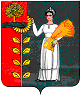 РОССИЙСКАЯ ФЕДЕРАЦИЯСОВЕТ ДЕПУТАТОВ СЕЛЬСКОГО ПОСЕЛЕНИЯ ХВОРОСТЯНСКИЙ СЕЛЬСОВЕТДобринского муниципального района Липецкой области47-сессия V созываР Е Ш Е Н И Е07.05.2018                          ж.д.ст.Хворостянка                        № 141-рсО признании утратившим силу некоторых решений Совета депутатов сельского поселения Хворостянский сельсоветРассмотрев законодательную инициативу Совета депутатов сельского поселения Хворостянский сельсовет о признании утратившими силу некоторых решений Совета депутатов сельского поселения Хворостянский сельсовет, в целях приведения в соответствие с действующим законодательством нормативной правовой базы Совета депутатов сельского поселения Хворостянский сельсовет, принимая во внимание  экспертное заключение №04-2376 на решение Совета депутатов сельского поселения Хворостянский сельсовет Добринского муниципального района от 17.03.2017 №73-рс «О Положении о порядке осуществления муниципального жилищного контроля на территории администрации сельского поселения Хворостянский сельсовет Добринского муниципального района Липецкой области» (с изменениями от 02.03.2018 № 132-рс), руководствуясь Уставом  сельского поселения Хворостянский сельсовет, Совет депутатов сельского поселения Хворостянский сельсовет Добринского муниципального района,РЕШИЛ:        1.Признать утратившими силу решения Совета депутатов сельского поселения Хворостянский сельсовет:1.1 от 17.03.2017 №73-рс «О Положении о порядке осуществления муниципального жилищного контроля на территории администрации сельского поселения Хворостянский сельсовет Добринского муниципального района Липецкой области»;1.2 от 02.03.2018  № 132-рс «О внесении изменений в Положение «О порядке осуществления муниципального жилищного контроля на территории сельского поселения Хворостянский сельсовет Добринского муниципального района Липецкой области»;2. Направить указанный нормативный правовой акт главе сельского поселения Хворостянский сельсовет для официального обнародования.3.Настоящее решение вступает в силу со дня его официального обнародования.Председатель Совета депутатовсельского поселенияХворостянский сельсовет                                                            В.Г.Курилов